Safe Work ProcedureNOTE: DO NOT use this machine unless you have been trained in its safe use and operation.Description of Work:Description of Work:Description of Work:Using a Metal Rolling Machine Using a Metal Rolling Machine Using a Metal Rolling Machine Using a Metal Rolling Machine Using a Metal Rolling Machine Using a Metal Rolling Machine Using a Metal Rolling Machine Using a Metal Rolling Machine Using a Metal Rolling Machine 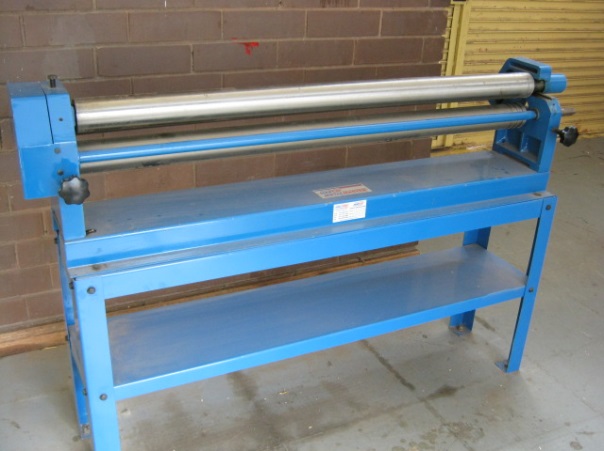 Potential Hazards: Exposed moving parts with the potential to cause harm through exposure to sharp objects, crush and pinch points.Potential Hazards: Exposed moving parts with the potential to cause harm through exposure to sharp objects, crush and pinch points.Potential Hazards: Exposed moving parts with the potential to cause harm through exposure to sharp objects, crush and pinch points.Potential Hazards: Exposed moving parts with the potential to cause harm through exposure to sharp objects, crush and pinch points.Potential Hazards: Exposed moving parts with the potential to cause harm through exposure to sharp objects, crush and pinch points.Potential Hazards: Exposed moving parts with the potential to cause harm through exposure to sharp objects, crush and pinch points.Personal Protective Equipment (PPE) Required (Check the box for required PPE):Personal Protective Equipment (PPE) Required (Check the box for required PPE):Personal Protective Equipment (PPE) Required (Check the box for required PPE):Personal Protective Equipment (PPE) Required (Check the box for required PPE):Personal Protective Equipment (PPE) Required (Check the box for required PPE):Personal Protective Equipment (PPE) Required (Check the box for required PPE):Personal Protective Equipment (PPE) Required (Check the box for required PPE):Personal Protective Equipment (PPE) Required (Check the box for required PPE):Personal Protective Equipment (PPE) Required (Check the box for required PPE):Personal Protective Equipment (PPE) Required (Check the box for required PPE):Personal Protective Equipment (PPE) Required (Check the box for required PPE):Personal Protective Equipment (PPE) Required (Check the box for required PPE):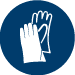 GlovesGloves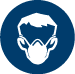 Face MasksFace Masks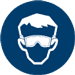 EyeProtection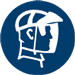 Welding MaskWelding Mask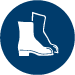 AppropriateFootwearAppropriateFootwear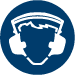 Hearing Protection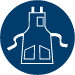 Protective ClothingProtective Clothing Safe Work Procedure Checklist: Safe Work Procedure Checklist: Safe Work Procedure Checklist: Safe Work Procedure Checklist: Safe Work Procedure Checklist: Safe Work Procedure Checklist: Safe Work Procedure Checklist: Safe Work Procedure Checklist: Safe Work Procedure Checklist: Safe Work Procedure Checklist: Safe Work Procedure Checklist: Safe Work Procedure Checklist:1. PRE-Operation/Task:Ensure task (e.g. Drawings, instructions, specifications etc.) is clearly understood.Working parts (i.e. hinges) should be well lubricated and working surfaces kept free of rust and dirt.Ensure no slip/trip hazards are present in workspaces and walkways.Faulty equipment must not be used. Immediately report suspect machinery.2. Operation/Task:Do not attempt to roll material beyond the capacity of the machine with respect to thickness, shape, or type.Never attempt to bend rod, wire, strap, or spring steel sheets in this machine.Adjust for thickness of work piece – rotate adjusters at either end of rolling machine.Insert work piece in line with the rolling pins.Using hand rolling handle, continue to roll work piece.Keep clear of moving handles and rolling pins.3. POST-Operation/Task:Leave the work area in a safe, clean and tidy state.1. PRE-Operation/Task:Ensure task (e.g. Drawings, instructions, specifications etc.) is clearly understood.Working parts (i.e. hinges) should be well lubricated and working surfaces kept free of rust and dirt.Ensure no slip/trip hazards are present in workspaces and walkways.Faulty equipment must not be used. Immediately report suspect machinery.2. Operation/Task:Do not attempt to roll material beyond the capacity of the machine with respect to thickness, shape, or type.Never attempt to bend rod, wire, strap, or spring steel sheets in this machine.Adjust for thickness of work piece – rotate adjusters at either end of rolling machine.Insert work piece in line with the rolling pins.Using hand rolling handle, continue to roll work piece.Keep clear of moving handles and rolling pins.3. POST-Operation/Task:Leave the work area in a safe, clean and tidy state.1. PRE-Operation/Task:Ensure task (e.g. Drawings, instructions, specifications etc.) is clearly understood.Working parts (i.e. hinges) should be well lubricated and working surfaces kept free of rust and dirt.Ensure no slip/trip hazards are present in workspaces and walkways.Faulty equipment must not be used. Immediately report suspect machinery.2. Operation/Task:Do not attempt to roll material beyond the capacity of the machine with respect to thickness, shape, or type.Never attempt to bend rod, wire, strap, or spring steel sheets in this machine.Adjust for thickness of work piece – rotate adjusters at either end of rolling machine.Insert work piece in line with the rolling pins.Using hand rolling handle, continue to roll work piece.Keep clear of moving handles and rolling pins.3. POST-Operation/Task:Leave the work area in a safe, clean and tidy state.1. PRE-Operation/Task:Ensure task (e.g. Drawings, instructions, specifications etc.) is clearly understood.Working parts (i.e. hinges) should be well lubricated and working surfaces kept free of rust and dirt.Ensure no slip/trip hazards are present in workspaces and walkways.Faulty equipment must not be used. Immediately report suspect machinery.2. Operation/Task:Do not attempt to roll material beyond the capacity of the machine with respect to thickness, shape, or type.Never attempt to bend rod, wire, strap, or spring steel sheets in this machine.Adjust for thickness of work piece – rotate adjusters at either end of rolling machine.Insert work piece in line with the rolling pins.Using hand rolling handle, continue to roll work piece.Keep clear of moving handles and rolling pins.3. POST-Operation/Task:Leave the work area in a safe, clean and tidy state.1. PRE-Operation/Task:Ensure task (e.g. Drawings, instructions, specifications etc.) is clearly understood.Working parts (i.e. hinges) should be well lubricated and working surfaces kept free of rust and dirt.Ensure no slip/trip hazards are present in workspaces and walkways.Faulty equipment must not be used. Immediately report suspect machinery.2. Operation/Task:Do not attempt to roll material beyond the capacity of the machine with respect to thickness, shape, or type.Never attempt to bend rod, wire, strap, or spring steel sheets in this machine.Adjust for thickness of work piece – rotate adjusters at either end of rolling machine.Insert work piece in line with the rolling pins.Using hand rolling handle, continue to roll work piece.Keep clear of moving handles and rolling pins.3. POST-Operation/Task:Leave the work area in a safe, clean and tidy state.1. PRE-Operation/Task:Ensure task (e.g. Drawings, instructions, specifications etc.) is clearly understood.Working parts (i.e. hinges) should be well lubricated and working surfaces kept free of rust and dirt.Ensure no slip/trip hazards are present in workspaces and walkways.Faulty equipment must not be used. Immediately report suspect machinery.2. Operation/Task:Do not attempt to roll material beyond the capacity of the machine with respect to thickness, shape, or type.Never attempt to bend rod, wire, strap, or spring steel sheets in this machine.Adjust for thickness of work piece – rotate adjusters at either end of rolling machine.Insert work piece in line with the rolling pins.Using hand rolling handle, continue to roll work piece.Keep clear of moving handles and rolling pins.3. POST-Operation/Task:Leave the work area in a safe, clean and tidy state.1. PRE-Operation/Task:Ensure task (e.g. Drawings, instructions, specifications etc.) is clearly understood.Working parts (i.e. hinges) should be well lubricated and working surfaces kept free of rust and dirt.Ensure no slip/trip hazards are present in workspaces and walkways.Faulty equipment must not be used. Immediately report suspect machinery.2. Operation/Task:Do not attempt to roll material beyond the capacity of the machine with respect to thickness, shape, or type.Never attempt to bend rod, wire, strap, or spring steel sheets in this machine.Adjust for thickness of work piece – rotate adjusters at either end of rolling machine.Insert work piece in line with the rolling pins.Using hand rolling handle, continue to roll work piece.Keep clear of moving handles and rolling pins.3. POST-Operation/Task:Leave the work area in a safe, clean and tidy state.1. PRE-Operation/Task:Ensure task (e.g. Drawings, instructions, specifications etc.) is clearly understood.Working parts (i.e. hinges) should be well lubricated and working surfaces kept free of rust and dirt.Ensure no slip/trip hazards are present in workspaces and walkways.Faulty equipment must not be used. Immediately report suspect machinery.2. Operation/Task:Do not attempt to roll material beyond the capacity of the machine with respect to thickness, shape, or type.Never attempt to bend rod, wire, strap, or spring steel sheets in this machine.Adjust for thickness of work piece – rotate adjusters at either end of rolling machine.Insert work piece in line with the rolling pins.Using hand rolling handle, continue to roll work piece.Keep clear of moving handles and rolling pins.3. POST-Operation/Task:Leave the work area in a safe, clean and tidy state.1. PRE-Operation/Task:Ensure task (e.g. Drawings, instructions, specifications etc.) is clearly understood.Working parts (i.e. hinges) should be well lubricated and working surfaces kept free of rust and dirt.Ensure no slip/trip hazards are present in workspaces and walkways.Faulty equipment must not be used. Immediately report suspect machinery.2. Operation/Task:Do not attempt to roll material beyond the capacity of the machine with respect to thickness, shape, or type.Never attempt to bend rod, wire, strap, or spring steel sheets in this machine.Adjust for thickness of work piece – rotate adjusters at either end of rolling machine.Insert work piece in line with the rolling pins.Using hand rolling handle, continue to roll work piece.Keep clear of moving handles and rolling pins.3. POST-Operation/Task:Leave the work area in a safe, clean and tidy state.1. PRE-Operation/Task:Ensure task (e.g. Drawings, instructions, specifications etc.) is clearly understood.Working parts (i.e. hinges) should be well lubricated and working surfaces kept free of rust and dirt.Ensure no slip/trip hazards are present in workspaces and walkways.Faulty equipment must not be used. Immediately report suspect machinery.2. Operation/Task:Do not attempt to roll material beyond the capacity of the machine with respect to thickness, shape, or type.Never attempt to bend rod, wire, strap, or spring steel sheets in this machine.Adjust for thickness of work piece – rotate adjusters at either end of rolling machine.Insert work piece in line with the rolling pins.Using hand rolling handle, continue to roll work piece.Keep clear of moving handles and rolling pins.3. POST-Operation/Task:Leave the work area in a safe, clean and tidy state.1. PRE-Operation/Task:Ensure task (e.g. Drawings, instructions, specifications etc.) is clearly understood.Working parts (i.e. hinges) should be well lubricated and working surfaces kept free of rust and dirt.Ensure no slip/trip hazards are present in workspaces and walkways.Faulty equipment must not be used. Immediately report suspect machinery.2. Operation/Task:Do not attempt to roll material beyond the capacity of the machine with respect to thickness, shape, or type.Never attempt to bend rod, wire, strap, or spring steel sheets in this machine.Adjust for thickness of work piece – rotate adjusters at either end of rolling machine.Insert work piece in line with the rolling pins.Using hand rolling handle, continue to roll work piece.Keep clear of moving handles and rolling pins.3. POST-Operation/Task:Leave the work area in a safe, clean and tidy state.1. PRE-Operation/Task:Ensure task (e.g. Drawings, instructions, specifications etc.) is clearly understood.Working parts (i.e. hinges) should be well lubricated and working surfaces kept free of rust and dirt.Ensure no slip/trip hazards are present in workspaces and walkways.Faulty equipment must not be used. Immediately report suspect machinery.2. Operation/Task:Do not attempt to roll material beyond the capacity of the machine with respect to thickness, shape, or type.Never attempt to bend rod, wire, strap, or spring steel sheets in this machine.Adjust for thickness of work piece – rotate adjusters at either end of rolling machine.Insert work piece in line with the rolling pins.Using hand rolling handle, continue to roll work piece.Keep clear of moving handles and rolling pins.3. POST-Operation/Task:Leave the work area in a safe, clean and tidy state.Competent Person(s): (The following persons are authorised to operate, supervise and test students on the equipment/process).Competent Person(s): (The following persons are authorised to operate, supervise and test students on the equipment/process).Competent Person(s): (The following persons are authorised to operate, supervise and test students on the equipment/process).Competent Person(s): (The following persons are authorised to operate, supervise and test students on the equipment/process).Competent Person(s): (The following persons are authorised to operate, supervise and test students on the equipment/process).Competent Person(s): (The following persons are authorised to operate, supervise and test students on the equipment/process).Competent Person(s): (The following persons are authorised to operate, supervise and test students on the equipment/process).Competent Person(s): (The following persons are authorised to operate, supervise and test students on the equipment/process).Competent Person(s): (The following persons are authorised to operate, supervise and test students on the equipment/process).Competent Person(s): (The following persons are authorised to operate, supervise and test students on the equipment/process).Competent Person(s): (The following persons are authorised to operate, supervise and test students on the equipment/process).Name:Title:Title:Title:Title:Title:Title:Title:Contact Details:Contact Details:Contact Details: